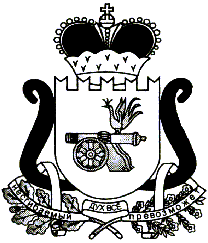 ЕЛЬНИНСКИЙ РАЙОННЫЙ СОВЕТ ДЕПУТАТОВ      					       Р Е Ш Е Н И Еот    26.02.2016                                                                                        № 9Об утверждении перечня           имущества государственной                     собственности Смоленской области, подлежащего передаче в   собственность            муниципального  образования        «Ельнинский район»   Смоленской областиВ соответствии с областным законом от 27.02.2002 №22-з «О порядке управления и распоряжения государственной собственностью в Смоленской области», Уставом муниципального образования «Ельнинский район» Смоленской области (новая редакция),  Положением о порядке управления и распоряжения объектами муниципальной собственности  муниципального образования «Ельнинский район» Смоленской области, утвержденного  решением Ельнинского районного Совета депутатов от 27.03.2014  № 12 Ельнинский районный Совет депутатов  р е ш и л: Утвердить  прилагаемый перечень имущества государственной собственности Смоленской области, подлежащего  передаче в  собственность муниципального образования «Ельнинский район» Смоленской области, согласно приложению. Глава муниципального образования      «Ельнинский район» Смоленской области                                  	В.Е.Левченков ПроектОтп. 1 экз. – в дело                                          Разослать:, Исп. С.В. Кизунова                                          отд.эк.(2 экз), отд.образ. 4-29-09                                                             «___» ________ 2016 г.                                   Разработчик:В.М. Никонорова4-24-33«__» _________ 2016 г.Визы:Е.А.Жукова                                                             «___» ________ 2016 г.Приложение  к решению  Ельнинского районного Совета депутатов  от 26.02.2016г.ПЕРЕЧЕНЬимущества  государственной собственности Смоленской области, подлежащего передаче в собственность муниципального образования  «Ельнинский район» Смоленской области№ п/пНаименование товараКоличество, (шт.)Сумма, (руб.)1Учебная литература 2015 года2377746712,53